	Fundación Chaminade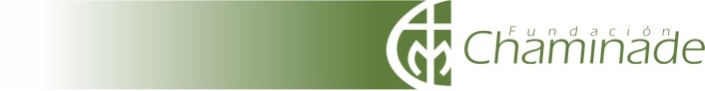 	COLEGIO PARROQUIAL SAN MIGUEL		Departamento de Artes 	Prof. Paola Sánchez “Joven, levántate… Con Dios todo lo podemos”Guía de trabajo 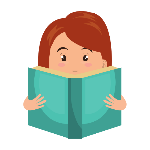 Música Segundos básicos “¡Escuchando aprendo!”Nombre: ……………………………………………………………………………………..  Curso: ………………… Objetivos para trabajar: Le02 OA23: Comprender textos orales (explicaciones, instrucciones, relatos, anécdotas, etc.) para obtener información y desarrollar su curiosidad por el mundo: estableciendo conexiones con sus propias experiencias; identificando el propósito; formulando preguntas para obtener información adicional y aclarar dudas; respondiendo preguntas sobre información explícita e implícita; formulando una opinión sobre lo escuchado.MU02 OA04: Cantar al unísono MU02 OA03: Escuchar música en forma abundante Instrucciones:Para poder realizar esta guía de trabajo debes revisar el power point que te envié. Cualquier duda o problema puedes escribirme a consultas.psanchez@gmail.comPara comenzar debes escuchar la canción “Mi mamá me lo teje todo” de 31 minutos. (https://www.youtube.com/watch?v=P57PbhjNQXo) Respondamos las preguntas:¿Quién le tejía las cosas a Lino y Lana?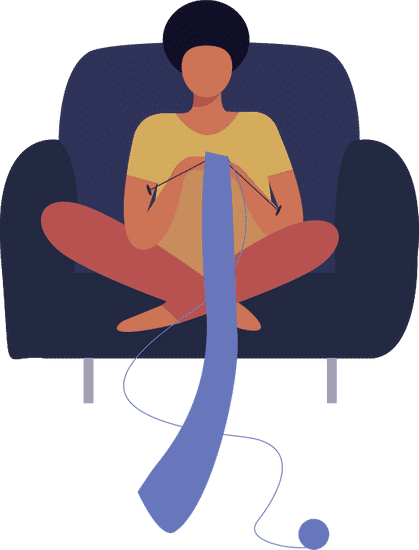                                                            b)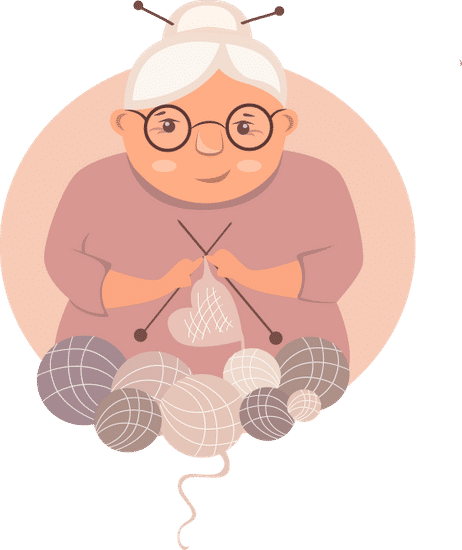 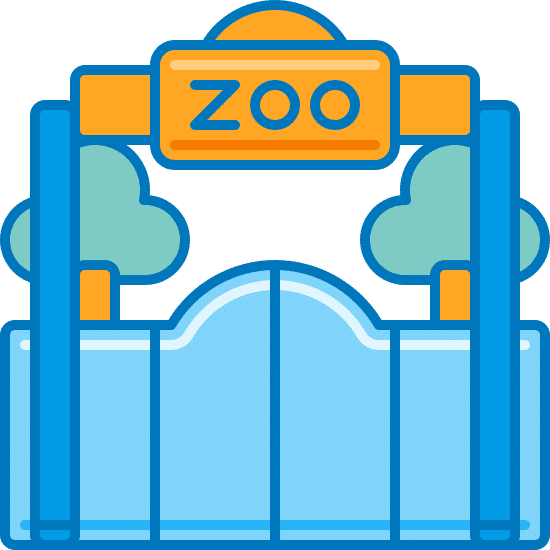 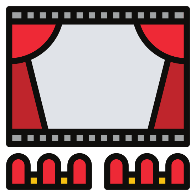                  Su abuela les tejía.                                      Su mamá les tejía. ¿Por qué a Lino le pusieron de apodo Frankenstein?                                                                                       b)    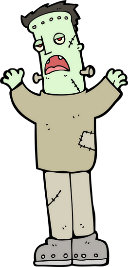 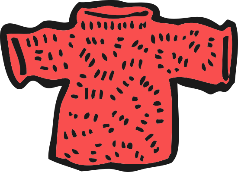 Porque su mamá le tejió un chaleco de                Porque fue disfrazado al colegio mangas muy cortas¿Cómo reaccionó su mamá cuando Lino y Lana se quejaron?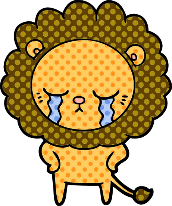                                                                          b) 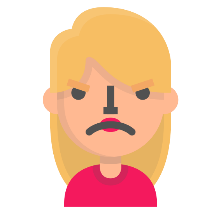 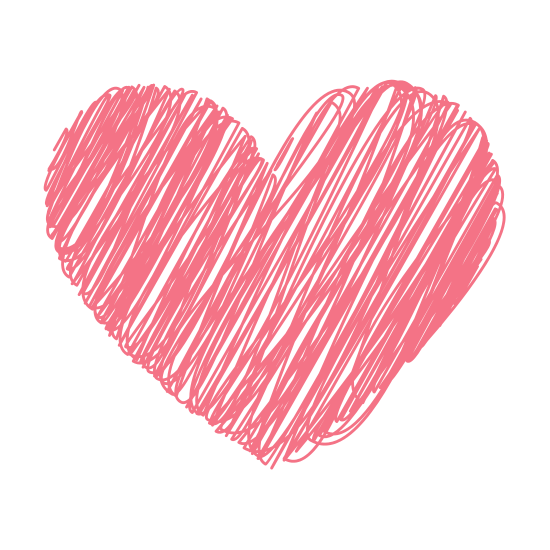 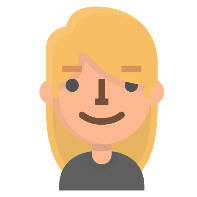 Su mamá entendió y les dijo que lo               Su mamá se enojó mucho . hacía porque los amabaDescubre si digo la verdad: ¿Verdadero y falso?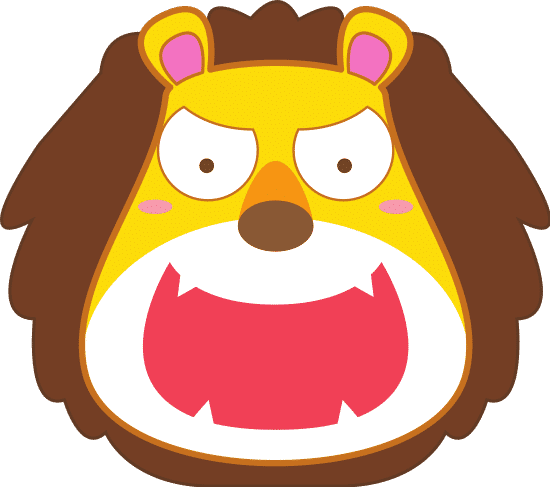 A Lino y Lana les encantaba que su mamá les tejiera la ropa. 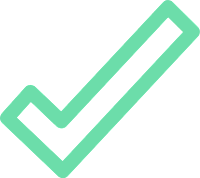                Verdadero                           Falso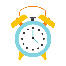 El tema central de la canción es el enojo de la mamá porque a sus hijos no les gustaban sus tejidos.                Verdadero                             Falso